______________________________________________________________________________________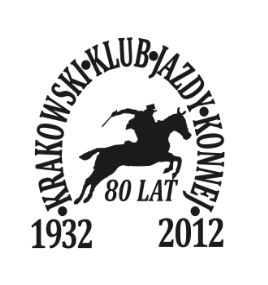 DRUK ZGŁOSZENIOWYELIMINACJE OGÓLNOPOLSKIEJ OLIMPIADY MŁODZIEŻY SKOKACH PRZEZ PRZESZKODYdla Regionu III (woj. Małopolskie, Opolskie, Podkarpackie, Śląskie i Świętokrzyskie)20-21 czerwca 2015 r. Hipodrom KKJK ul. Kobierzyńska 175IMIĘ I NAZWISKO ZAWODNIKA, KLUB, NR TEL., MAILDANE ADRESOWE ZAWODNIKANAZWA BAKU I NR KONTA, NA KTÓRE NALEŻY PRZELAĆ DOFINANSOWANIEDANE KONIA(proszę wpisać dokładne dane konia)DANE KUCA(proszę wpisać dokładne dane kuca)BOKS(Y)Ilość: …………… Rezygnacja: …………… (wstaw X jeśli rezygnujesz)